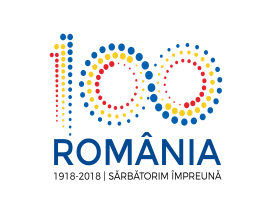 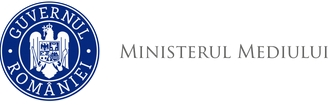                  Agenţia Naţională pentru Protecţia Mediului Nr.                   /  Rezultatele finalela concursul de recrutare organizat pentru ocuparea pe durată nederminată a unei  funcții publice de execuție:- Consilier clasa I, grad profesional asistent în cadrul Serviciului Monitorizare și Laboratoaredin data de 10.12.2018, ora 9:00 (proba scrisă)12.12.2018, ora 10:00 (interviu)Secretar ComisieAgenţia pentru Protecţia Mediului ClujNr.Crt.NUME PRENUMEPunctaj finalAdmis/Respins1.Demian Tudor152ADMIS